GIFT CARD REQUEST FORM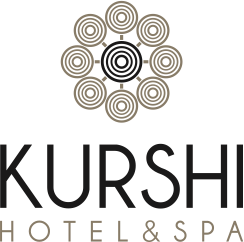 